Appendix A: Supplementary information for:Eurasian Ice Sheet derived meltwater pulses and their role in driving atmospheric dust activity: Late Quaternary loess sources in SE EnglandYunus Baykal1, Thomas Stevens1, Mark D. Bateman2, Katharina Pfaff3, Daniele Sechi4, Adriano Banak5, Sanja Šuica6, Haobo Zhang7, Junsheng Nie71. Nd isotope signatures of loess at Pegwell Bay and potential source sediments in the North Sea region Table : Nd isotope signature of Pegwell Bay loess samples, reference samples SST, BMT, MRW, 155VC and PBTF (this study) and published data from glacigenic sediments along the BIIS and FIS margin and fluvial sediments carried by rivers draining central Continental Europe (Freslon et al., 2014; Toucanne et al., 2015)2. Zircon age compilation from proto source terranesReferences used in the zircon age compilation from proto source terranes (Fig. 7, 8 and Appendix A: Fig. 1; expanded after Bingen and Solli, 2009; Fairey et al., 2018; Baykal et al., 2021; Bingen et al., 2021; Stevens and Baykal, 2021): Laurentia (Cawood et al., 2003; 2012; Friend et al., 2003; Kirkland et al., 2008b; Waldron et al., 2008; 2014; McAteer et al., 2010; Strachan et al., 2013; Johnson et al., 2016); Ganderia (Fyffe et al., 2009; Waldron et al., 2014; 2019; Willner et al., 2014); Megumia (Waldron et al., 2009; 2011; Pothier et al., 2015; White et al., 2018); British Avalonia (Collins and Buchan, 2004; Murphy et al., 2004; Strachan et al., 2007);  Caledonides (Schärer, 1980; Claesson et al., 1988; 1983; Claesson, 1987; Dunning and Pedersen, 1988; Nordgulen and Schouenborg, 1990; Tucker et al., 1990; 2004; Pedersen et al., 1991; Roberts and Tucker, 1991; 1998; Corfu and Emmett, 1992; Nordgulen et al., 1993; 2002; Bjerkgård and Bjørlykke, 1994; Northrup, 1997; Pedersen and Dunning, 1997; Dunning and Grenne, 2000; Bingen et al., 2001b; Svenningsen, 2001; Vaasjoki and Sipilä, 2001; Bingen et al., 2005b; 2011; Corfu and Andersen, 2002; Hartz et al., 2002; Paulsson and Andréasson, 2002; Roberts et al., 2002; 2006; Yoshinobu et al., 2002; Andréasson et al., 2003; Corfu et al., 2003a; 2006; Nilsen et al., 2003; 2007; Rehnström, 2003; Corfu, 2004b; Rehnström and Corfu, 2004; Kirkland et al., 2005; 2006; 2007b; 2007a; 2008a; 2011; Nissen et al., 2006; Barnes et al., 2007; Austrheim and Corfu, 2009; Be’eri-Shlevin et al., 2011; Smit et al., 2011; Gee et al., 2015; Slagstad and Kirkland, 2017); Basement windows in the Caledonides (Corfu, 1980; 2004a; 2007; Romer et al., 1991; Schouenborg et al., 1991; Johansson et al., 1993b; Skår et al., 1994; Skår, 2002; Larsen et al., 2002; Austrheim et al., 2003; Rehnström and Torsvik, 2003; Skar and Pedersen, 2003; Corfu et al., 2003b; Rehnström and Corfu, 2004; Røhr et al., 2004; Tucker et al., 2004; Kullerud et al., 2006; Bergh et al., 2007; Kirkland et al., 2008a); Telemarkia (Pasteels and Michot, 1975; Pasteels et al., 1979; Heaman and Smalley, 1994; Zhou et al., 1995; Schärer et al., 1996; Bingen and Van Breemen, 1998; De Haas et al., 1999; Andersen et al., 2002b; 2002a; Bingen et al., 2008b; 2015; Andersen et al., 2004a; Laajoki et al., 2002; Möller et al., 2002; 2003; Andersen et al., 2007; Bingen et al., 2002; 2003; 2005a; 2006; Brewer et al., 2004; Laajoki and Corfu, 2007; Corfu and Laajoki, 2008; Pedersen et al., 2009; Lamminen, 2011; Vander Auwera et al., 2011; 2014; Roberts et al., 2013; Slagstad et al., 2013; 2018; Spencer et al., 2014; Coint et al., 2015; Scheiber et al., 2015; Jensen and Corfu, 2016; Bolle et al., 2018; Bingen and Viola, 2018); Kongsberg (Bingen et al., 2001a; 2005a; Andersen et al., 2004b; Scheiber et al., 2015; Bingen and Viola, 2018); Bamble (Knudsen et al., 1997; Åhäll et al., 1998; De Haas et al., 1999; 2002; Knudsen and Andersen, 1999; Andersen et al., 2002b; 2004b; Engvik et al., 2011; 2016; 2017; Slagstad et al., 2018; Bingen and Viola, 2018); Oslo Rift (Kristoffersen et al., 2014); Idefjorden (Welin et al., 1982; Persson et al., 1983; Welin and Samuelsson, 1987; Lundqvist and Skiöld, 1992; Åhäll et al., 1995; 1998; 2000; Connelly and Åhäll, 1996; Åhäll and Connelly, 1998; 2008; Åhäll and Schöberg, 1999; Larson et al., 1999; Scherstén et al., 2000; Bingen et al., 2001a; 2005a; 2008a; 2021; Alm et al., 2002; Andersson et al., 2002; Kiel et al., 2003; Andersen et al., 2004b; Hegardt et al., 2005; Ahlin et al., 2006; Årebäck et al., 2008; Lamminen et al., 2011; Eliasson et al., 2012; Petersson et al., 2015a; Bingen and Viola, 2018); Eastern Segment (Jarl and Johansson, 1988; Hansen and Lindh, 1991; Johansson et al., 1993a; Lindh et al., 1994; Welin, 1994; Persson et al., 1995; Connelly and Åhäll, 1996; Söderlund, 1996; Åhäll et al., 1997; Möller and Söderlund, 1997; Wang et al., 1998; Christoffel et al., 1999; Claeson, 1999; Larson et al., 1999; Lundqvist and Persson, 1999; Andersson et al., 1999; Söderlund et al., 1999; 2002; 2004; 2008; Andersson et al., 2002; Scherstén et al., 2000; Alm et al., 2002; Jarl, 2002; Čečys et al., 2002; Hegardt et al., 2005; Söderlund and Ask, 2006; Möller et al., 2007; 2015; Rimša et al., 2007; Appelquist et al., 2008; Bingen et al., 2008a; Andersen et al., 2009; Lamminen et al., 2011; Eliasson et al., 2012; Brander et al., 2012; Hansen et al., 2015; Petersson et al., 2015b; 2017; Piñán Llamas et al., 2015; Ulmius et al., 2015; Beckman et al., 2017); Transcandinavian Igneous Belt (Morton et al., 2008; Gee et al., 2014; Pulsipher and Dehler, 2019); Svecofennia (Claesson et al., 1993; Bergman et al., 2008; Morton et al., 2008; Lahtinen et al., 2009; 2017); Armorican Massif (Ballouard et al., 2018; Lin et al., 2019; Dabard et al., 2021); Massif Central (Melleton et al., 2010; Chelle-Michou et al., 2017; Padel et al., 2017; Couzinié et al., 2019); Brabant Massif (Linnemann et al., 2012); Rhenish Massif/Ardenne-Eifel (Willner et al., 2013; Kołtonik et al., 2018; Mende et al., 2019; Herbosch et al., 2020); Mid-German Crystalline Rise  (Gerdes and Zeh, 2006; Zeh and Gerdes, 2010; Dörr et al., 2017; 2021; Kirchner and Albert, 2020; Zieger et al., 2020) Western Moldanubia (Kober et al., 2004); Alps (Zimmermann et al., 2018; Lu et al., 2019; 2020; Anfinson et al., 2020; Chang et al., 2021);  Saxothuringian (Kryza et al., 2007; Linnemann et al., 2007; Jastrzěbski et al., 2010; Mazur et al., 2012; Žáčková et al., 2012; Zieger et al., 2019); Tepla-Barrandian (Strnad and Mihaljevič, 2005; Sláma et al., 2008; Drost et al., 2011); Eastern Moldanubia (Košler et al., 2014);  Moravo-Silesia (Habryn et al., 2020; Jastrzębski et al., 2021); Magura Nappe (Bónová et al., 2019; 2020)3. Multi-dimensional scaling map of detrital zircon U-Pb age data from Pegwell Bay loess, potential source sediment samples and proto-source terranes 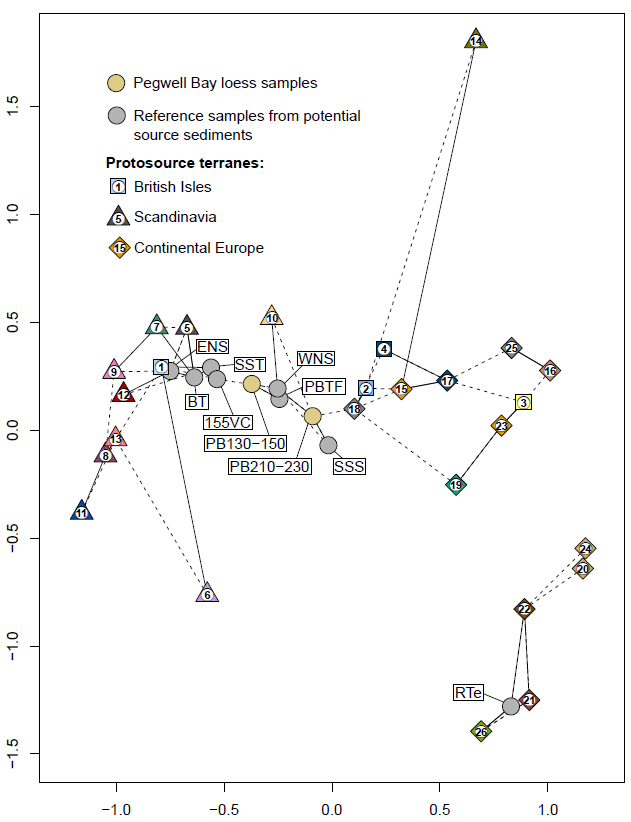 Figure : Non-metric multi-dimensional scaling (MDS; Vermeesch, 2013) map using the Kolmogorov-Smirnov (KS) statistic for the zircon age data from loess at Pegwell Bay (PB130-150; PB210-230; this study), Palaeocene Thanet Fm. sands (PBTF; Stevens and Baykal, 2021), the MIS 2 Skipsea Till (SST; this study); MIS 2 Dogger lake sediment (155VC; this study), Neogene sediments in the southwestern North Sea basin (WNS; Verhaegen et al., 2021), Quaternary Rhine sediments (RTe; Krippner and Bahlburg, 2013), MIS 2 sandur sediments from the Northern European Plain (SSS; Baykal et al., 2021), the Late Pleistocene Black Till (BT, Knudsen et al., 2009) and Miocene deltaic sediments in the southeastern North Sea basin (ENS; Olivarius et al., 2014), alongside zircon age data compiled from potential protosource terranes (expanded after Bingen and Solli (2009); Fairey et al. (2018); Baykal et al. (2021); Bingen et al. (2021); Stevens and Baykal (2021); see Appendix A for references; see Fig. 7 for simplified arrangement of potential protosource terranes; see key for protosource terranes shown in Fig. 8, except number “14” (Svecofennia)). Axes are dimensionless “K-S units” of the distance between samples. Solid and dashed lines connect samples with their closest and second closest neighbours, respectively.ReferencesÅhäll, K.I., Connelly, J., 1998. Intermittent 1.53-1.13 Ga magmatism in western Baltica; age constraints and correlations within a postulated supercontinent. Precambrian Research 92, 1–20. doi:10.1016/S0301-9268(98)00064-3Åhäll, K.I., Connelly, J.N., 2008. Long-term convergence along SW fennoscandia: 330 m.y. of proterozoic crustal growth. Precambrian Research 161, 452–474. doi:10.1016/j.precamres.2007.09.007Åhäll, K.I., Schöberg, H., 1999. The 963 Ma Vinga intrusion and post-compressional deformation in the Sveconorwegian orogen, SW Sweden. Gff 121, 101–106. doi:10.1080/11035899901212101Åhäll, K.I., Persson, P.-O., Skiöld, T., 1995. Premmbriun Reseurth Westward accretion of the Baltic Shield : implications from the. Precambrian Research 70, 235–251.Åhäll, K.I., Samuelsson, L., Persson, P.O., 1997. Geochronology and structural setting of the 1.38 ga torpa granite; implications for charnockite formation in SW Sweden. Gff 119, 37–43. doi:10.1080/11035899709546451Åhäll, K.I., Cornell, D.H., Armstrong, R., 1998. Ion probe zircon dating of metasedimentary units across the Skagerrak: New constraints for early Mesoproterozoic growth of the Baltic Shield. Precambrian Research 87, 117–134. doi:10.1016/S0301-9268(97)00059-4Åhäll, K.I., Connelly, J.N., Brewer, T.S., 2000. Episodic rapakivi magmatism due to distal orogenesis?: Correlation of 1.69 - 1.50 Ga orogenic and inboard, “anorogenic” events in the Baltic Shield. Geology 28, 823–826. doi:10.1130/0091-7613(2000)28<823:ERMDTD>2.0.CO;2Ahlin, S., Hegardt, E.A., Cornell, D., 2006. Nature and stratigraphic position of the 1614 ma delsjön augen granite-gneiss in the median segment of south-west Sweden. Gff 128, 21–32. doi:10.1080/11035890601281021Alm, E., Sundblad, K., Schöberg, H., 2002. Geochemistry and age of two orthogneisses in the proterozoic mjØsa-vänern ore district, southwestern scandinavia. Gff 124, 45–61. doi:10.1080/11035890201241045Andersen, T., Sylvester, A.G., Andresen, A., 2002a. Age and petrogenesis of the Tinn granite , Telemark , South Norway , and its geochemical relationship to metarhyolite of the Rjukan Group IDIIl. Norges Geologiske Undersøkelse Bulletin 440, 19–26.Andersen, T., Andresen, A., Sylvester, A.G., 2002b. Timing of late- to post-tectonic Sveconorwegian granitic magmatism in South Norway. Norges Geologiske Undersøkelse Bulletin 440, 5–18.Andersen, T., Laajoki, K., Saeed, A., 2004a. Age, provenance and tectonostratigraphic status of the Mesoproterozoic Blefjell quartzite, Telemark sector, southern Norway. Precambrian Research 135, 217–244. doi:10.1016/j.precamres.2004.08.006Andersen, T., Griffin, W.L., Jackson, S.E., Knudsen, T.L., Pearson, N.J., 2004b. Mid-Proterozoic magmatic arc evolution at the southwest margin of the Baltic Shield. Lithos 73, 289–318. doi:10.1016/j.lithos.2003.12.011Andersen, T., Griffin, W.L., Sylvester, A.G., 2007. Sveconorwegian crustal underplating in southwestern Fennoscandia: LAM-ICPMS U-Pb and Lu-Hf isotope evidence from granites and gneisses in Telemark, southern Norway. Lithos 93, 273–287. doi:10.1016/j.lithos.2006.03.068Andersen, T., Andersson, U.B., Graham, S., Åberg, G., Simonsen, S.L., 2009. Granitic magmatism by melting of juvenile continental crust: New constraints on the source of Palaeoproterozoic granitoids in Fennoscandia from Hf isotopes in zircon. Journal of the Geological Society 166, 233–247. doi:10.1144/0016-76492007-166Andersson, J., Söderlund, U., Cornell, D., Johansson, L., Möller, C., 1999. Sveconorwegian (-Grenvillian) deformation, metamorphism and leucosome formation in SW Sweden, SW Baltic Shield: Constraints from a Mesoproterozoic granite intrusion. Precambrian Research 98, 151–171. doi:10.1016/S0301-9268(99)00048-0Andersson, J., Möller, C., Johansson, L., 2002. Zircon geochronology of migmatite gneisses along the Mylonite Zone (S Sweden): A major Sveconorwegian terrane boundary in the Baltic Shield. Precambrian Research 114, 121–147. doi:10.1016/S0301-9268(01)00220-0Andréasson, P.G., Gee, D.G., Whitehouse, M.J., Schöberg, H., 2003. Subduction-flip during lapetus Ocean closure and Baltica-Laurentia collision, Scandinavian Caledonides. Terra Nova 15, 362–369. doi:10.1046/j.1365-3121.2003.00486.xAnfinson, O.A., Stockli, D.F., Miller, J.C., Möller, A., Schlunegger, F., 2020. Tectonic exhumation of the central alps recorded by detrital zircon in the Molasse Basin, Switzerland. Solid Earth 11, 2197–2220. doi:10.5194/se-11-2197-2020Appelquist, K., Cornell, D., Brander, L., 2008. Age, tectonic setting and petrogenesis of the habo volcanic suite: Evidence for an active continental margin setting for the transscandinavian igneous belt. Gff 130, 123–138. doi:10.1080/11035890809453228Årebäck, H., Andersson, U.B., Petersson, J., 2008. Petrological evidence for crustal melting, unmixing, and undercooling in an alkali-calcic, high-level intrusion: The late Sveconorwegian Vinga intrusion, SW Sweden, Mineralogy and Petrology. doi:10.1007/s00710-007-0217-1Austrheim, H., Corfu, F., 2009. Formation of planar deformation features (PDFs) in zircon during coseismic faulting and an evaluation of potential effects on U-Pb systematics. Chemical Geology 261, 25–31. doi:10.1016/j.chemgeo.2008.09.012Austrheim, H., Corfu, F., Bryhni, I., Andersen, T.B., 2003. The Proterozoic Hustad igneous complex: A low strain enclave with a key to the history of the Western Gneiss Region of Norway. Precambrian Research 120, 149–175. doi:10.1016/S0301-9268(02)00167-5Auwera, J. Vander, Bolle, O., Bingen, B., Liégeois, J.P., Bogaerts, M., Duchesne, J.C., Waele, B. De, Longhi, J., 2011. Sveconorwegian massif-type anorthosites and related granitoids result from post-collisional melting of a continental arc root. Earth-Science Reviews 107, 375–397. doi:10.1016/j.earscirev.2011.04.005Auwera, J. Vander, Bolle, O., Dupont, A., Pin, C., Paquette, J.L., Charlier, B., Duchesne, J.C., Mattielli, N., Bogaerts, M., 2014. Source-derived heterogeneities in the composite (charnockite-granite) ferroan farsund intrusion (sw norway). Precambrian Research 251, 141–163. doi:10.1016/j.precamres.2014.06.003Ballouard, C., Poujol, M., Zeh, A., 2018. Multiple crust reworking in the French Armorican Variscan belt: implication for the genesis of uranium-fertile leucogranites. International Journal of Earth Sciences 107, 2317–2336. doi:10.1007/s00531-018-1600-3Barnes, C.G., Frost, C.D., Yoshinobu, A.S., McArthur, K., Barnes, M.A., Allen, C.M., Nordgulen, Ø., Prestvik, T., 2007. Timing of sedimentation, metamorphism, and plutonism in: The Helgeland Nappe Complex, north-central Norwegian Caledonides. Geosphere 3, 683–703. doi:10.1130/GES00138.1Baykal, Y., Stevens, T., Engström-Johansson, A., Skurzyński, J., Zhang, H., He, J., Lu, H., Adamiec, G., Költringer, C., Jary, Z., 2021. Detrital zircon U–Pb age analysis of last glacial loess sources and proglacial sediment dynamics in the Northern European Plain. Quaternary Science Reviews 274. doi:10.1016/j.quascirev.2021.107265Be’eri-Shlevin, Y., Gee, D., Claesson, S., Ladenberger, A., Majka, J., Kirkland, C., Robinson, P., Frei, D., 2011. Provenance of Neoproterozoic sediments in the Särv nappes (Middle Allochthon) of the Scandinavian Caledonides: LA-ICP-MS and SIMS U-Pb dating of detrital zircons. Precambrian Research 187, 181–200. doi:10.1016/j.precamres.2011.03.007Beckman, V., Möller, C., Söderlund, U., Andersson, J., 2017. Zircon growth during progressive recrystallization of Gabbro to Garnet Amphibolite, Eastern Segment, Sveconorwegian orogen. Journal of Petrology 58, 167–188. doi:10.1093/petrology/egx009Bergh, S.G., Kullerud, K., Corfu, F., Armitage, P.E.B., Davidsen, B., Johansen, H.W., Pettersen, T., Knudsen, S., 2007. Low-grade sedimentary rocks on Vanna, North Norway: A new occurrence of a Palaeoproterozoic (2.4-2.2 Ga) cover succession in northern Fennoscandia. Norsk Geologisk Tidsskrift 87, 301–318.Bergman, S., Högdahl, K., Nironen, M., Ogenhall, E., Sjöström, H., Lundqvist, L., Lahtinen, R., 2008. Timing of Palaeoproterozoic intra-orogenic sedimentation in the central Fennoscandian Shield; evidence from detrital zircon in metasandstone. Precambrian Research 161, 231–249. doi:10.1016/j.precamres.2007.08.007Bingen, B.&, Solli, A.;, 2009. Geochronology of magmatism in the Caledonian and Sveconorwegian belts of Baltica: synopsis for detrital zircon provenance studies. Norwegian Journal of Geology 89, 267–290.Bingen, B., Breemen, O. Van, 1998. Tectonic regimes and terrane boundaries in the high-grade Sveconorwegian belt of SW Norway, inferred from U-Pb zircon geochronology and geochemical signature of augen gneiss suites. Journal of the Geological Society 155, 143–154. doi:10.1144/gsjgs.155.1.0143Bingen, B., Viola, G., 2018. The early-Sveconorwegian orogeny in southern Norway: Tectonic model involving delamination of the sub-continental lithospheric mantle. Precambrian Research 313, 170–204. doi:10.1016/j.precamres.2018.05.025Bingen, B., Birkeland, A., Nordgulen, Ø., Sigmond, E.M.O., 2001a. Correlation of supracrustal sequences and origin of terranes in the Sveconorwegian orogen of SW Scandinavia: SIMS data on zircon in clastic metasediments. Precambrian Research 108, 293–318. doi:10.1016/S0301-9268(01)00133-4Bingen, B., Davis, W.J., Austrheim, H., 2001b. Zircon U-Pb geochronology in the Bergen arc eclogites and their Proterozoic protoliths, and implications for the pre-Scandian evolution of the Caledonides in Western Norway. Bulletin of the Geological Society of America 113, 640–649. doi:10.1130/0016-7606(2001)113<0640:ZUPGIT>2.0.CO;2Bingen, B., Mansfeld, J., Sigmond, E.M.O., Stein, H., 2002. Baltica-Laurentia link during the Mesoproterozoic: 1.27 Ga development of continental basins in the Sveconorwegian Orogen, southern Norway. Canadian Journal of Earth Sciences 39, 1425–1440. doi:10.1139/e02-054Bingen, B., Nordgulen, Ø., Sigmond, E.M.O., Tucker, R., Mansfeld, J., Högdahl, K., 2003. Relations between 1.19-1.13 Ga continental magmatism, sedimentation and metamorphism, Sveconorwegian province, S Norway. Precambrian Research 124, 215–241. doi:10.1016/S0301-9268(03)00087-1Bingen, B., Skår, Ø., Marker, M., Sigmond, E.M.O., Nordgulen, Ø., Ragnhildstveit, J., Mansfeld, J., Tucker, R.D., Liégeois, J.P., 2005a. Timing of continental building in the Sveconorwegian orogen, SW Scandinavia. Norsk Geologisk Tidsskrift 85, 87–105.Bingen, B., Griffin, W.L., Torsvik, T.H., Saeed, A., 2005b. Timing of Late Neoproterozoic glaciation in Baltica constrained by detrital zircon geochronology in the Hedmark Group, south-east Norway. Terra Nova 17, 250–258. doi:10.1111/j.1365-3121.2005.00609.xBingen, B., Stein, H.J., Bogaerts, M., Bolle, O., Mansfeld, J., 2006. Molybdenite Re-Os dating constrains gravitational collapse of the Sveconorwegian orogen, SW Scandinavia. Lithos 87, 328–346. doi:10.1016/j.lithos.2005.06.017Bingen, B., Nordgulen, Ø., Viola, G., 2008a. A four-phase model for the sveconorwegian orogeny, SW Scandinavia. Norsk Geologisk Tidsskrift 88, 43–72.Bingen, B., Davis, W.J., Hamilton, M.A., Engvik, A.K., Stein, H.J., Skår, Ø., Nordgulen, Ø., 2008b. Geochronology of high-grade metamorphism in the Sveconorwegian belt, S. Norway: U-Pb, Th-Pb and Re-Os data. Norwegian Journal of Geology 88, 13–42.Bingen, B., Belousova, E.A., Griffin, W.L., 2011. Neoproterozoic recycling of the sveconorwegian orogenic belt: Detrital-zircon data from the sparagmite basins in the scandinavian caledonides. Precambrian Research 189, 347–367. doi:10.1016/j.precamres.2011.07.005Bingen, B., Corfu, F., Stein, H.J., Whitehouse, M.J., 2015. U-Pb geochronology of the syn-orogenic Knaben molybdenum deposits, Sveconorwegian Orogen, Norway. Geological Magazine 152, 537–556. doi:10.1017/S001675681400048XBingen, B., Viola, G., Möller, C., Auwera, J. Vander, Laurent, A., Yi, K., 2021. The Sveconorwegian orogeny. Gondwana Research 90, 273–313. doi:10.1016/j.gr.2020.10.014Bjerkgård, T., Bjørlykke, A., 1994. Geology of the Folldal area, southern Trondheim Region Caledonides, Norway. Norges Geologiske Undersøkelse Bulletin 426, 53–75.Bolle, O., Diot, H., Auwera, J. Vander, Dembele, A., Schittekat, J., Spassov, S., Ovtcharova, M., Schaltegger, U., 2018. Pluton construction and deformation in the Sveconorwegian crust of SW Norway: Magnetic fabric and U-Pb geochronology of the Kleivan and Sjelset granitic complexes. Precambrian Research 305, 247–267. doi:10.1016/j.precamres.2017.12.012Bónová, K., Bóna, J., Pańczyk, M., Kováčik, M., Mikuš, T., 2019. Origin of deep-sea clastics of the Magura Basin ( Eocene Makovica sandstones in the Outer Western Carpathians ) with constraints of framework petrography , heavy mineral analysis and zircon geochronology. Palaeogeography, Palaeoclimatology, Palaeoecology 514, 768–784. doi:10.1016/j.palaeo.2018.09.025Bónová, K., Pańczyk, M., Bóna, J., 2020. Surface microtextures and new U – Pb dating of detrital zircons from the Eocene Strihovce sandstones in the Magura Nappe of the External Western Carpathians : implications for their provenance. International Journal of Earth Sciences 109, 1565–1587. doi:10.1007/s00531-020-01859-zBrander, L., Appelquist, K., Cornell, D., Andersson, U.B., 2012. Igneous and metamorphic geochronologic evolution of granitoids in the central Eastern Segment, southern Sweden. International Geology Review 54, 509–546. doi:10.1080/00206814.2010.543785Brewer, T.S., Åhäll, K.I., Menuge, J.F., Storey, C.D., Parrish, R.R., 2004. Mesoproterozoic bimodal volcanism in SW Norway, evidence for recurring pre-Sveconorwegian continental margin tectonism. Precambrian Research 134, 249–273. doi:10.1016/j.precamres.2004.06.003Cawood, P.A., Nemchin, A.A., Smith, M., Loewy, S., 2003. Source of the Dalradian Supergroup constrained by U-Pb dating of detrital zircon and implications for the East Laurentian margin. Journal of the Geological Society 160, 231–246. doi:10.1144/0016-764902-039Cawood, P.A., Hawkesworth, C.J., Dhuime, B., 2012. Detrital zircon record and tectonic setting. Geology 40, 875–878. doi:10.1130/G32945.1Čečys, A., Bogdanova, S., Janson, C., Bibikova, E., Kornfält, K.A., 2002. The Stenshuvud and Tåghusa granitoids: New representatives of Mesoproterozoic magmatism in southern Sweden. Gff 124, 149–162. doi:10.1080/11035890201243149Chang, R., Neubauer, F., Liu, Y., Yuan, S., Genser, J., Huang, Q., Guan, Q., Yu, S., 2021. Hf isotopic constraints and detrital zircon ages for the Austroalpine basement evolution of Eastern Alps: Review and new data. Earth-Science Reviews 221, 103772. doi:10.1016/j.earscirev.2021.103772Chelle-Michou, C., Laurent, O., Moyen, J.F., Block, S., Paquette, J.L., Couzinié, S., Gardien, V., Vanderhaeghe, O., Villaros, A., Zeh, A., 2017. Pre-Cadomian to late-Variscan odyssey of the eastern Massif Central, France: Formation of the West European crust in a nutshell. Gondwana Research 46, 170–190. doi:10.1016/j.gr.2017.02.010Christoffel, C.A., Connelly, J.N., Åhäll, K.I., 1999. Timing and characterization of recurrent pre-Sveconorwegian metamorphism and deformation in the Varberg-Halmstad region of SW Sweden. Precambrian Research 98, 173–195. doi:10.1016/S0301-9268(99)00046-7Claeson, D.T., 1999. Geochronology of the rymmen gabbro, southern Sweden; implications for primary versus inherited zircon in mafic rocks and rheomorphic dykes. Gff 121, 25–31. doi:10.1080/11035899901211025Claesson, S., 1987. Isotopic evidence for the Precambrian provenance and Caledonian metamorphism of high grade paragneisses from the Seve Nappes, Scandinavian Caledonides - I. Conventional U-Pb zircon and Sm-Nd whole rock data. Contributions to Mineralogy and Petrology 97, 196–204. doi:10.1007/BF00371239Claesson, S., Klingspor, I., Stephens, M.B., 1983. U-pb and rb-sr isotopic data on an ordovician volcanic-subvolcanic complex from the tjopasi group, köli nappes, swedish caledonides. Gff 105, 9–15. doi:10.1080/11035898309455285Claesson, S., Stephens, M.B., Klingspor, I., 1988. U-Pb zircon dating of felsic intrusions, Middle Koli Nappes, central Scandinavian Caledonides ( Sweden). Norsk Geologisk Tidsskrift 68, 89–97.Claesson, S., Huhma, H., Kinny, P.D., Williams, I.S., 1993. Svecofennian detrital zircon ages-implications for the Precambrian evolution of the Baltic Shield. Precambrian Research 64, 109–130. doi:10.1016/0301-9268(93)90071-9Coint, N., Slagstad, T., Roberts, N.M.W., Marker, M., Røhr, T., Sørensen, B.E., 2015. The Late Mesoproterozoic Sirdal Magmatic Belt, SW Norway: Relationships between magmatism and metamorphism and implications for Sveconorwegian orogenesis. Precambrian Research 265, 57–77. doi:10.1016/j.precamres.2015.05.002Collins, A.S., Buchan, C., 2004. Provenance and age constraints of the South Stack Group, Anglesey, UK: U–Pb SIMS detrital zircon data. Journal of the Geological Society 161, 743–746.Connelly, J.N., Åhäll, K.I., 1996. The Mesoproterozoic cratonization of Baltica- new age constraints from SW Sweden. Geological Society, London, Special Publications 112, 261–273.Corfu, F., 1980. U-Pb and Rb-Sr systematics in a polyorogenic segment of the Precambrian shield, central southern Norway. Lithos 13, 305–323. doi:10.1016/0024-4937(80)90051-1Corfu, F., 2004a. U-Pb age, setting and tectonic significance of the anorthosite-mangerite-charnockite-granite suite, Lofoten-Vesterålen, Norway. Journal of Petrology 45, 1799–1819. doi:10.1093/petrology/egh034Corfu, F., 2004b. U-Pb geochronolgy of the Leknes Group: An exotic Early Caledonian metasedimentary assemblage stranded on Lofoten basement, northern Norway. Journal of the Geological Society 161, 619–627. doi:10.1144/0016-764903-066Corfu, F., 2007. Multistage metamorphic evolution and nature of the amphibolite-granulite facies transition in Lofoten-Vesterålen, Norway, revealed by U-Pb in accessory minerals. Chemical Geology 241, 108–128. doi:10.1016/j.chemgeo.2007.01.028Corfu, F., Andersen, T.B., 2002. U-Pb ages of the Dalsfjord complex, SW Norway, and their bearing on the correlation of allochthonous crystalline segments of the Scandinavian Caledonides. International Journal of Earth Sciences 91, 955–963. doi:10.1007/s00531-002-0298-3Corfu, F., Emmett, T., 1992. U-Pb age of the Leirungsmyran gabbroic complex, Jotun Nappe, southern Norway. Norsk Geologisk Tidsskrift 72, 369–374.Corfu, F., Laajoki, K., 2008. An uncommon episode of mafic magmatism at 1347 Ma in the Mesoproterozoic Telemark supracrustals, Sveconorwegian orogen-Implications for stratigraphy and tectonic evolution. Precambrian Research 160, 299–307. doi:10.1016/j.precamres.2007.08.003Corfu, F., Ravna, E.J.K., Kullerud, K., 2003a. A Late Ordovician U-Pb age for the Tromsø Nappe eclogites Uppermost Allochthon of the Scandinavian Caledonides. Contributions to Mineralogy and Petrology 145, 502–513. doi:10.1007/s00410-003-0466-xCorfu, F., Armitage, P., Kullerud, K., Bergh, S., 2003b. Preliminary U-Pb geochronology in the West Troms Basement Complex, North Norway: Archaean and Palaeoproterozoic events and younger overprints. Norges Geologiske Undersokelse 441, 61–72.Corfu, F., Torsvik, T.H., Andersen, T.B., Ashwal, L.D., Ramsay, D.M., Roberts, R.J., 2006. Early Silurian mafic–ultramafic and granitic plutonism in contemporaneous flysch, Magerøy, northern Norway: U–Pb ages and regional significanc. Journal of the Geological Society 163, 291–301.Couzinié, S., Laurent, O., Chelle-Michou, C., Bouilhol, P., Paquette, J.L., Gannoun, A.M., Moyen, J.F., 2019. Detrital zircon U–Pb–Hf systematics of Ediacaran metasediments from the French Massif Central: Consequences for the crustal evolution of the north Gondwana margin. Precambrian Research 324, 269–284. doi:10.1016/j.precamres.2019.01.016Dabard, M.P., Loi, A., Pavanetto, P., Meloni, M.A., Hauser, N., Matteini, M., Funedda, A., 2021. Provenance of Ediacaran-Ordovician sediments of the Medio Armorican Domain, Brittany, West France: Constraints from U/Pb detrital zircon and Sm–Nd isotope data. Gondwana Research 90, 63–76. doi:10.1016/j.gr.2020.11.004Dörr, W., Zulauf, G., Gerdes, A., Loeckle, F., 2017. Provenance of Upper Devonian clastic (meta)sediments of the Böllstein Odenwald (Mid-German-Crystalline-Zone, Variscides). International Journal of Earth Sciences 106, 2927–2943. doi:10.1007/s00531-017-1473-xDörr, W., Stein, E., Kirchner, F., Meinaß, H.P., Velledits, F., 2021. Provenance of lower Palaeozoic metasediments of the East Odenwald (Mid-German-Crystalline Zone, Variscides)—a correlation with the East European Platform (Poland). International Journal of Earth Sciences. doi:10.1007/s00531-021-02103-yDrost, K., Gerdes, A., Jeffries, T., Linnemann, U., Storey, C., 2011. Provenance of Neoproterozoic and early Paleozoic siliciclastic rocks of the Teplá-Barrandian unit (Bohemian Massif): Evidence from U-Pb detrital zircon ages. Gondwana Research 19, 213–231. doi:10.1016/j.gr.2010.05.003Dunning, G., Grenne, T., 2000. U-Pb age dating and paleotectonic significance of trondhjemite from the type locality in the Central Norwegian Caledonides. Norges geologiske undersøkelse Bulletin 437, 57–65.Dunning, G.R., Pedersen, R.B., 1988. U/Pb ages of ophiolites and arc-related plutons of the Norwegian Caledonides: implications for the development of Iapetus. Contributions to Mineralogy and Petrology 98, 13–23. doi:10.1007/BF00371904Eliasson, T., Scherstén, A., Andersson, J., Petersson, A., 2012. U-Pb ZIRCON AGE OF THE LATE GOTHIAN VÄTTNET GRANITE ON NORD-KOSTER IN THE IDEFJORDEN TERRANE, SOUTH-WESTERN SWEDEN. SGU rapport 2012:14, 19–25.Engvik, A.K., Mezger, K., Wortelkamp, S., Bast, R., Corfu, F., Korneliussen, A., Ihlen, P., Bingen, B., Austrheim, H., 2011. Metasomatism of gabbro - mineral replacement and element mobilization during the Sveconorwegian metamorphic event. Journal of Metamorphic Geology 29, 399–423. doi:10.1111/j.1525-1314.2010.00922.xEngvik, A.K., Bingen, B., Solli, A., 2016. Localized occurrences of granulite: P-T modeling, U-Pb geochronology and distribution of early-Sveconorwegian high-grade metamorphism in Bamble, South Norway. Lithos 240–243, 84–103. doi:10.1016/j.lithos.2015.11.005Engvik, A.K., Corfu, F., Solli, A., Austrheim, H., 2017. Sequence and timing of mineral replacement reactions during albitisation in the high-grade Bamble lithotectonic domain, S-Norway. Precambrian Research 291, 1–16. doi:10.1016/j.precamres.2017.01.010Fairey, B.J., Kerrison, A., Meere, P.A., Mulchrone, K.F., Hofmann, M., Gärtner, A., Sonntag, B.L., Linnemann, U., Kuiper, K.F., Ennis, M., Mark, C., Cogné, N., Chew, D., 2018. Erratum: The provenance of the Devonian Old Red Sandstone of the Dingle Peninsula, SW Ireland; the earliest record of Laurentian and peri-Gondwanan sediment mixing in Ireland (Journal of the Geological Society, London, (2018) 175, (411-424), 10.1144/jgs20. Journal of the Geological Society 175, 1032. doi:10.1144/jgs2017-099ErrFreslon, N., Bayon, G., Toucanne, S., Bermell, S., Bollinger, C., Chéron, S., Etoubleau, J., Germain, Y., Khripounoff, A., Ponzevera, E., Rouget, M.L., 2014. Rare earth elements and neodymium isotopes in sedimentary organic matter. Geochimica et Cosmochimica Acta 140, 177–198. doi:10.1016/j.gca.2014.05.016Friend, C.R.L., Strachan, R.A., Kinny, P.D., Watt, G.R., 2003. Provenance of the Moine Supergroup of NW Scotland: Evidence from geochronology of detrital and inherited zircons from (meta) sedimentary rocks, granites and migmatites. Journal of the Geological Society 160, 247–257. doi:10.1144/0016-764901-161Fyffe, L.R., Barr, S.M., Johnson, S.C., McLeod, M.J., McNicoll, V.J., Valverde-Vaquero, P., Staal, C.R. Van, White, C.E., 2009. Detrital zircon ages from Neoproterozoic and Early Paleozoic conglomerate and sandstone units of New Brunswick and coastal Maine: implications for the tectonic evolution of Ganderia. Atlantic Geology 45, 110. doi:10.4138/atlgeol.2009.006Gee, D.G., Ladenberger, A., Dahlqvist, P., Majka, J., Be’Eri-Shlevin, Y., Frei, D., Thomsen, T., 2014. The baltoscandian margin detrital zircon signatures of the central scandes. Geological Society Special Publication 390, 131–155. doi:10.1144/SP390.20Gee, D.G., Andréasson, P.G., Lorenz, H., Frei, D., Majka, J., 2015. Detrital zircon signatures of the Baltoscandian margin along the Arctic Circle Caledonides in Sweden: The Sveconorwegian connection. Precambrian Research 265, 40–56. doi:10.1016/j.precamres.2015.05.012Gerdes, A., Zeh, A., 2006. Combined U – Pb and Hf isotope LA- ( MC- ) ICP-MS analyses of detrital zircons : Comparison with SHRIMP and new constraints for the provenance and age of an Armorican metasediment in Central Germany 249, 47–61. doi:10.1016/j.epsl.2006.06.039Haas, G.J.L.M. De, Andersen, T., Vestin, J., 1999. Detrital zircon geochronology: New evidence for an old model for accretion of the Southwest Baltic Shield. Journal of Geology 107, 569–586. doi:10.1086/314370Haas, G.J.L.M. De, Nijland, T.G., Andersen, T., Corfu, F., 2002. New constraints on the timing of deposition and metamorphism in the bamble sector, south Norway: Zircon and titanite U-Pb data from the Nelaug area. Gff 124, 73–78. doi:10.1080/11035890201242073Habryn, R., Krzemińska, E., Krzemiński, L., Markowiak, M., Zieliński, G., 2020. Detrital zircon age data from the conglomerates in the upper silesian and małopolska blocks, and their implications for the pre-variscan tectonic evolution (S Poland). Geological Quarterly 64, 321–341. doi:10.7306/gq.1539Hansen, B.T., Lindh, A., 1991. U-pb zircon age of the görbjömarp syenite in skåne, southern Sweden. Gff 113, 335–337. doi:10.1080/11035899109453208Hansen, E., Johansson, L., Andersson, J., LaBarge, L., Harlov, D., Möller, C., Vincent, S., 2015. Partial melting in amphibolites in a deep section of the Sveconorwegian Orogen, SW Sweden. Lithos 236–237, 27–45. doi:10.1016/j.lithos.2015.08.010Hartz, E.H., Martin, M.W., Andresen, A., Andersen, T.B., 2002. Volcanic rocks in the Devonian Solund Basin, Western Norway: Large landslides of Silurian (439 Ma) rhyolites. Journal of the Geological Society 159, 121–128. doi:10.1144/0016-764901-063Heaman, L.M., Smalley, P.C., 1994. A U-Pb study of the Morkheia Complex and associated gneisses, southern Norway: Implications for disturbed Rb-Sr systems and for the temporal evolution of Mesoproterozoic magmatism in Laurentia. Geochimica et Cosmochimica Acta 58, 1899–1911. doi:10.1016/0016-7037(94)90423-5Hegardt, E.A., Cornell, D., Claesson, L., Simakov, S., Stein, H., Hannah, J., 2005. Eclogites in the central part of the sveconorwegian eastern segment of the baltic shield: Support for an extensive eclogite terrane. Gff 127, 221–232. doi:10.1080/11035890501273221Herbosch, A., Liégeois, J.P., Gärtner, A., Hofmann, M., Linnemann, U., 2020. The Stavelot-Venn Massif (Ardenne, Belgium), a rift shoulder basin ripped off the West African craton: Cartography, stratigraphy, sedimentology, new U-Pb on zircon ages, geochemistry and Nd isotopes evidence. Earth-Science Reviews 203, 103142. doi:10.1016/j.earscirev.2020.103142Jarl, L.G., 2002. U-Pb zircon ages from the vaggeryd syenite and the adjacent hagshult granite, Southern Sweden. Gff 124, 211–216. doi:10.1080/11035890201244211Jarl, L.G., Johansson, A., 1988. U-Pb zircon ages of granitoids from the Småland-Värmland granite-porphyry belt, southern and central Sweden. Gff 110, 21–27. doi:10.1080/11035898809453116Jastrzěbski, M., Zelazniewicz, A., Nowak, I., Murtezi, M., Larionov, A.N., 2010. Protolith age and provenance of metasedimentary rocks in Variscan allochthon units: U-Pb SHRIMP zircon data from the Orlica- Śniez·nik Dome, West Sudetes. Geological Magazine 147, 416–433. doi:10.1017/S0016756809990501Jastrzębski, M., Żelaźniewcz, A., Sláma, J., Machowiak, K., Śliwiński, M., Jaźwa, A., Kocjan, I., 2021. Provenance of Precambrian basement of the Brunovistulian Terrane: New data from its Silesian part (Czech Republic, Poland), central Europe, and implications for Gondwana break-up. Precambrian Research 355. doi:10.1016/j.precamres.2021.106108Jensen, E., Corfu, F., 2016. The U-Pb age of the Finse batholith, a composite bimodal sveconorwegian intrusion. NORWEGIAN JOURNAL OF GEOLOGY 96, 171–178. doi:10.17850/njg96-3-01Johansson, Å., Meier, M., Oberli, F., Wikman, H., 1993a. The early evolution of the Southwest Swedish Gneiss Province: geochronological and isotopic evidence from southernmost Sweden. Precambrian Research 64, 361–388. doi:10.1016/0301-9268(93)90088-JJohansson, L., Schoberg, H., Solyom, Z., 1993b. The age and regional correlation of the Svecofennian Geitfjell granite, Vestranden, Norway. Norsk Geologisk Tidsskrift 73, 133–143.Johnson, T.E., Kirkland, C.L., Reddy, S.M., Evans, N.J., McDonald, B.J., 2016. The source of Dalradian detritus in the Buchan Block, NE Scotland: Application of new tools to detrital datasets. Journal of the Geological Society 173, 773–782. doi:10.1144/jgs2016-019Kiel, H.M., Cornell, D.H., Whitehouse, M.J., 2003. Age and emplacement conditions of the chalmers mafic intrusion deduced from contact melts. Gff 125, 213–220. doi:10.1080/11035890301254213Kirchner, F., Albert, R., 2020. New detrital zircon age data reveal the location of the Rheic suture in the Mid-German Crystalline Zone (Spessart and Odenwald Crystalline Complexes). International Journal of Earth Sciences 109, 2287–2305. doi:10.1007/s00531-020-01899-5Kirkland, C.L., Daly, J.S., Whitehouse, M.J., 2005. Early Silurian magmatism and the Scandian evolution of the Kalak Nappe Complex, Finnmark, Arctic Norway. Journal of the Geological Society 162, 985–1003. doi:10.1144/0016-764904-124Kirkland, C.L., Daly, J.S., Whitehouse, M.J., 2006. Granitic magmatism of grenvillian and late neoproterozoic age in Finnmark, Arctic Norway - Constraining pre-Scandian deformation in the Kalak Nappe Complex. Precambrian Research 145, 24–52. doi:10.1016/j.precamres.2005.11.012Kirkland, C.L., Daly, J.S., Whitehouse, M.J., 2007a. Provenance and terrane evolution of the Kalak Nappe Complex, Norwegian Caledonides: Implications for neoproterozoic paleogeography and tectonics. Journal of Geology 115, 21–41. doi:10.1086/509247Kirkland, C.L., Daly, J.S., Eide, E.A., Whitehouse, M.J., 2007b. Tectonic evolution of the Arctic Norwegian Caledonides from a texturally- and structurally-constrained multi-isotopic (Ar-Ar, Rb-Sr, Sm-Nd, U-Pb) study. American Journal of Science 307, 459–526. doi:10.2475/02.2007.06Kirkland, C.L., Daly, J.S., Whitehouse, M.J., 2008a. Basement-cover relationships of the Kalak Nappe Complex, Arctic Norwegian Caledonides and constraints on Neoproterozoic terrane assembly in the North Atlantic region. Precambrian Research 160, 245–276. doi:10.1016/j.precamres.2007.07.006Kirkland, C.L., Strachan, R.A., Prave, A.R., 2008b. Detrital zircon signature of the Moine Supergroup , Scotland : Contrasts and comparisons with other Neoproterozoic successions within the circum-North Atlantic region 163, 332–350. doi:10.1016/j.precamres.2008.01.003Kirkland, C.L., Bingen, B., Whitehouse, M.J., Beyer, E., Griffin, W.L., 2011. Neoproterozoic palaeogeography in the North Atlantic Region: Inferences from the Akkajaure and Seve Nappes of the Scandinavian Caledonides. Precambrian Research 186, 127–146. doi:10.1016/j.precamres.2011.01.010Knudsen, C., Kokfelt, T., Aagaard, T., Bartholdy, J., Pejrup, M., 2009. Fingerprinting sediments along the west coast of Jylland: Interpreting provenance data. Geological Survey of Denmark and Greenland Bulletin 25–28. doi:10.34194/geusb.v17.5006Knudsen, T.L., Andersen, T., 1999. Petrology and geochemistry of the Tromoy gneiss complex, South Norway, an alleged example of proterozoic depleted lower continental crust. Journal of Petrology 40, 909–933. doi:10.1093/petroj/40.6.909Knudsen, T.L., Andersen, T., Whitehouse, M.J., Vestin, J., 1997. Detrital zircon ages from southern Norway - implications for the Proterozoic evolution of the southwestern Baltic Shield. Contributions to Mineralogy and Petrology 130, 47–58. doi:10.1007/s004100050348Kober, B., Kalt, A., Hanel, M., Pidgeon, R.T., 2004. SHRIMP dating of zircons from high-grade metasediments of the Schwarzwald/SW-Germany and implications for the evolution of the Moldanubian basement. Contributions to Mineralogy and Petrology 147, 330–345. doi:10.1007/s00410-004-0560-8Kołtonik, K., Pisarzowska, A., Paszkowski, M., Sláma, J., Becker, R.T., Szczerba, M., Krawczyński, W., Hartenfels, S., Marynowski, L., 2018. Baltic provenance of top-Famennian siliciclastic material of the northern Rhenish Massif, Rhenohercynian zone of the Variscan orogen. International Journal of Earth Sciences. doi:10.1007/s00531-018-1628-4Košler, J., Konopásek, J., Sláma, J., Vrána, S., 2014. U–Pb zircon provenance of Moldanubian metasediments in the Bohemian Massif. Journal of the Geological Society 171, 83–95. doi:10.1144/jgs2013-059Krippner, A., Bahlburg, H., 2013. Provenance of Pleistocene Rhine River Middle Terrace sands between the Swiss – German border and Cologne based on U – Pb detrital zircon ages 917–932. doi:10.1007/s00531-012-0842-8Kristoffersen, M., Andersen, T., Andresen, A., 2014. U-Pb age and Lu-Hf signatures of detrital zircon from Palaeozoic sandstones in the Oslo Rift, Norway. Geological Magazine 151, 816–829. doi:10.1017/S0016756813000885Kryza, R., Zalasiewicz, J., Mazur, S., Aleksandrowski, P., Sergeev, S., Larionov, A., 2007. Precambrian crustal contribution to the Variscan accretionary prism of the Kaczawa Mountains (Sudetes, SW Poland): Evidence from SHRIMP dating of detrital zircons. International Journal of Earth Sciences 96, 1153–1162. doi:10.1007/s00531-006-0147-xKullerud, K., Skjerlie, K.P., Corfu, F., la Rosa, J.D. de, 2006. The 2.40 Ga Ringvassøy mafic dykes, West Troms Basement Complex, Norway: The concluding act of early Palaeoproterozoic continental breakup. Precambrian Research 150, 183–200. doi:10.1016/j.precamres.2006.08.003Laajoki, K., Corfu, F., 2007. Lithostratigraphy of the Mesoproterozoic Vemork formation, central Telemark, Norway. Bulletin of the Geological Society of Finland 79, 41–67. doi:10.17741/bgsf/79.1.003Laajoki, K., Corfu, F., Andersen, T., 2002. Lithostratigraphy and U-Pb geochronology of the Telemark supracrustals in the Bandak-Sauland area, Telemark, south Norway. Norsk Geologisk Tidsskrift 82, 119–138.Lahtinen, R., Huhma, H., Kähkönen, Y., Mänttäri, I., 2009. Paleoproterozoic sediment recycling during multiphase orogenic evolution in Fennoscandia, the Tampere and Pirkanmaa belts, Finland. Precambrian Research 174, 310–336. doi:10.1016/j.precamres.2009.08.008Lahtinen, R., Huhma, H., Sipilä, P., Vaarma, M., 2017. Geochemistry, U-Pb geochronology and Sm-Nd data from the Paleoproterozoic Western Finland supersuite – A key component in the coupled Bothnian oroclines. Precambrian Research 299, 264–281. doi:10.1016/j.precamres.2017.07.025Lamminen, J., 2011. Provenance and correlation of sediments in Telemark, South Norway: Status of the Lifjell Group and implications for early sveconorwegian fault tectonics. Norsk Geologisk Tidsskrift 91, 57–75.Lamminen, J., Andersen, T., Nystuen, J.P., 2011. Zircon U-Pb ages and Lu-Hf isotopes from basement rocks associated with Neoproterozoic sedimen- tary successions in the Sparagmite Region and adjacent areas, South Norway: the crustal architecture of western Baltica. Norsk Geologisk Tidsskrift 91, 35–55.Larsen, Ø., Skår, Ø., Pedersen, R.B., 2002. U-Pb zircon and titanite geochronological constraints on the late/post-Caledonian evolution of the Scandinavian Caledonides in north-central Norway. Norsk Geologisk Tidsskrift 82, 1–13.Larson, S.Å., Cornell, D.H., Armstrong, R.A., 1999. Emplacement ages and metamorphic overprinting of granitoids in the Sveconorwegian Province in Varmland, Sweden - an ion probe study. Norsk Geologisk Tidsskrift 79, 87–95. doi:10.1080/002919699433834Lin, W., Faure, M., Li, X.H., Ji, W., 2019. Pre-Variscan tectonic setting of the south margin of Armorica: Insights from detrital zircon ages distribution and Hf isotopic composition of the St-Georges-sur-Loire Unit (S. Armorican Massif, France). Tectonophysics 766, 340–378. doi:10.1016/j.tecto.2019.06.015Lindh, A., Schöberg, H., Annertz, K., 1994. Disturbed radiometric ages and their bearing on interregional correlations in the SW Baltic Shield. Lithos 31, 65–79. doi:10.1016/0024-4937(94)90001-9Linnemann, U., Gerdes, A., Drost, K., Buschmann, B., 2007. The continuum between Cadomian orogenesis and opening of the Rheic Ocean: Constraints from LA-ICP-MS U-Pb zircon dating and analysis of plate-tectonic setting (Saxo-Thuringian zone, northeastern Bohemian Massif, Germany). Special Paper of the Geological Society of America 423, 61–96. doi:10.1130/2007.2423(03)Linnemann, U., Herbosch, A., Liégeois, J.P., Pin, C., Gärtner, A., Hofmann, M., 2012. The Cambrian to Devonian odyssey of the Brabant Massif within Avalonia: A review with new zircon ages, geochemistry, Sm-Nd isotopes, stratigraphy and palaeogeography. Earth-Science Reviews 112, 126–154. doi:10.1016/j.earscirev.2012.02.007Lu, G., Capua, A. Di, Winkler, W., Rahn, M., Guillong, M., Quadt, A. von, Willett, S.D., 2019. Restoring the source-to-sink relationships in the Paleogene foreland basins in the Central and Southern Alps (Switzerland, Italy, France): a detrital zircon study approach. International Journal of Earth Sciences 108, 1817–1834. doi:10.1007/s00531-019-01734-6Lu, G., Fellin, M.G., Winkler, W., Rahn, M., Guillong, M., Quadt, A. von, Willett, S.D., 2020. Revealing exhumation of the central Alps during the Early Oligocene by detrital zircon U–Pb age and fission-track double dating in the Taveyannaz Formation. International Journal of Earth Sciences 109, 2425–2446. doi:10.1007/s00531-020-01910-zLundqvist, I., Skiöld, T., 1992. Preliminary age-dating of the amal formation, sw sweden. Gff 114, 461–462. doi:10.1080/11035899209453913Lundqvist, T., Persson, P.O., 1999. Geochronology of porphyries and related rocks in northern and western dalarna, south-central sweden. Gff 121, 307–322. doi:10.1080/11035899901214307Mazur, S., Szczepański, J., Turniak, K., Mcnaughton, N.J., 2012. Location of the Rheic suture in the eastern Bohemian Massif: Evidence from detrital zircon data. Terra Nova 24, 199–206. doi:10.1111/j.1365-3121.2011.01053.xMcAteer, C.A., Stephen Daly, J., Flowerdew, M.J., Connelly, J.N., Housh, T.B., Whitehouse, M.J., 2010. Detrital zircon, detrital titanite and igneous clast U-Pb geochronology and basement-cover relationships of the Colonsay Group, SW Scotland: Laurentian provenance and correlation with the Neoproterozoic Dalradian Supergroup. Precambrian Research 181, 21–42. doi:10.1016/j.precamres.2010.05.013Melleton, J., Cocherie, A., Faure, M., Rossi, P., 2010. Precambrian protoliths and Early Paleozoic magmatism in the French Massif Central: U-Pb data and the North Gondwana connection in the west European Variscan belt. Gondwana Research 17, 13–25. doi:10.1016/j.gr.2009.05.007Mende, K., Linnemann, U., Nesbor, H.D., Militzer, A., Jansen, U., Königshof, P., Bahlburg, H., Hofmann, M., Gerdes, A., Berndt, J., Nawrat, J., 2019. Provenance of exotic Ordovician and Devonian sedimentary rock units from the Rhenish Massif (Central European Variscides, Germany). Tectonophysics 755, 127–159. doi:10.1016/j.tecto.2018.10.029Möller, A., O’Brien, P.J., Kennedy, A., Kröner, A., 2002. Polyphase zircon in ultrahigh-temperature granulites (Rogaland, SW Norway): Constraints for Pb diffusion in zircon. Journal of Metamorphic Geology 20, 727–740. doi:10.1046/j.1525-1314.2002.00400.xMöller, A., O’Brien, P.J., Kennedy, A., Kröner, A., 2003. Linking growth episodes of zircon and metamorphic textures to zircon chemistry: An example from the ultrahigh-temperature granulites of Rogaland (SW Norway). Geological Society Special Publication 220, 65–81. doi:10.1144/GSL.SP.2003.220.01.04Möller, C., Söderlund, U., 1997. Age constraints on the regional deformation within the eastern segment, S. Sweden: Late sveconorwegian granite dyke intrusion and metamorphicdeformational relations. Gff 119, 1–12. doi:10.1080/11035899709546447Möller, C., Andersson, J., Lundqvist, I., Hellström, F., 2007. Linking deformation, migmatite formation and zircon U-Pb geochronology in polymetamorphic orthogneisses, Sveconorwegian Province, Sweden. Journal of Metamorphic Geology 25, 727–750. doi:10.1111/j.1525-1314.2007.00726.xMöller, C., Andersson, J., Dyck, B., Antal Lundin, I., 2015. Exhumation of an eclogite terrane as a hot migmatitic nappe, Sveconorwegian orogen. Lithos 226, 147–168. doi:10.1016/j.lithos.2014.12.013Morton, A., Fanning, M., Milner, P., 2008. Provenance characteristics of Scandinavian basement terrains: Constraints from detrital zircon ages in modern river sediments. Sedimentary Geology 210, 61–85. doi:10.1016/j.sedgeo.2008.07.001Murphy, J.B., Fernández-Suárez, J., Jeffries, T.E., Strachan, R.A., 2004. U-Pb (LA-ICP-MS) dating of detrital zircons from Cambrian clastic rocks in Avalonia: Erosion of a Neoproterozoic arc along the northern Gondwanan margin. Journal of the Geological Society 161, 243–254. doi:10.1144/0016-764903-064Nilsen, O., Sundvoll, B., Roberts, D., Corfu, F., 2003. U-Pb geochronology and geochemistry of trondhjemites and a norite pluton from the SW Trondheim Region, Central Norwegian Caledonides. Norges Geologiske Undersøkelse Bulletin 441, 5–16.Nilsen, O., Corfu, F., Roberts, D., 2007. Silurian gabbro-diorite-trondhjemite plutons in the Trondheim Nappe Complex, Caledonides, Norway: Petrology and U-Pb geochronology. Norsk Geologisk Tidsskrift 87, 329–342.Nissen, A.L., Roberts, D., Gromet, L.P., 2006. U-Pb zircon ages of a tonalite and a granodiorite dyke from the southeastern part of the Bindal Batholith , central Norwegian Caledonides 5–9.Nordgulen, O., Schouenborg, B., 1990. The Caledonian Heilhornet Pluton, north-central Norway: geological setting, radiometric age and implications for the Scandinavian Caledonides. Journal - Geological Society (London) 147, 439–450. doi:10.1144/gsjgs.147.3.0439Nordgulen, O., Bickford, M.E., Nissen, A.L., Wortman, G.L., 1993. U-Pb zircon ages from the Bindal Batholith, and the tectonic history of the Helgeland Nappe Complex, Scandinavian Caledonides. Journal - Geological Society (London) 150, 771–783. doi:10.1144/gsjgs.150.4.0771Nordgulen, Ø., Braathen, A., Corfu, F., Osmundsen, P.T., Husmo, T., 2002. Polyphase kinematics and geochronology of the late-Caledonian Kollstraumen detachment, north-central Norway. Norsk Geologisk Tidsskrift 82, 299–316.Northrup, C.J., 1997. Timing structural assembly, metamorphism, and cooling of caledonian nappes in the ofoten-efjorden area, north Norway: Tectonic insights from U-Pb and 40Ar/39Ar geochronology. Journal of Geology 105, 565–582. doi:10.1086/515958Olivarius, M., Rasmussen, E.S., Siersma, V., Knudsen, C., Kokfelt, T.F., Keulen, N., 2014. Provenance signal variations caused by facies and tectonics : Zircon age and heavy mineral evidence from Miocene sand in the north-eastern North Sea Basin. Marine and Petroleum Geology 49, 1–14. doi:10.1016/j.marpetgeo.2013.09.010Padel, M., Álvaro, J.J., Clausen, S., Guillot, F., Poujol, M., Chichorro, M., Monceret, É., Pereira, M.F., Vizcaïno, D., 2017. U–Pb laser ablation ICP-MS zircon dating across the Ediacaran–Cambrian transition of the Montagne Noire, southern France. Comptes Rendus - Geoscience 349, 380–390. doi:10.1016/j.crte.2016.11.002Pasteels, P., Michot, J., 1975. Geochronologic investigation of the metamorphic terrain of southwestern Norway. Norsk Geologisk Tidsskrift 111–134.Pasteels, P., Demaiffe, D., Michot, J., 1979. U-Pb and Rb-Sr geochronology of the eastern part of the south Rogaland igneous complex, southern Norway. Lithos 12, 199–208.Paulsson, O., Andréasson, P.G., 2002. Attempted break-up of Rodinia at 850 Ma: Geochronological evidence from the Seve-Kalak Superterrane, Scandinavian Caledonides. Journal of the Geological Society 159, 751–761. doi:10.1144/0016-764901-156Pedersen, R.B., Dunning, G.R., 1997. Evolution of arc crust and relations between contrasting sources: U-Pb (age), Nd and Sr isotope systematics of the ophiolitic terrain of SW Norway. Contributions to Mineralogy and Petrology 128, 1–15. doi:10.1007/s004100050289Pedersen, R.B., Furnes, H., Dunning, G.R., 1991. A U/Pb age for the Sulitjelma Gabbro, North Norway: further evidence for the development of a marginal basin in Ashgill-Llandovery time. Geological Magazine 128, 141–153.Pedersen, S., Andersen, T., Konnerup-Madsen, J., Griffin, W.L., 2009. Recurrent mesoproterozoic continental magmatism in South-Central Norway. International Journal of Earth Sciences 98, 1151–1171. doi:10.1007/s00531-008-0309-0Persson, P.O., Wahlgren, C.H., Hansen, B.T., 1983. U-pb ages of proterozoic metaplutonics in the gneiss complex of southern värmland, South-Western Sweden. Gff 105, 1–8. doi:10.1080/11035898309455284Persson, P.O., Schberg, H., Hansen, B.T., Lagerblad, B., 1995. A comparison of the geochronology and geochemistry of plagioclase-dominated granitoids across a major terrane boundary in the SW Baltic Shield. Precambrian Research 74, 57–72.Petersson, A., Scherstén, A., Bingen, B., Gerdes, A., Whitehouse, M.J., 2015a. Mesoproterozoic continental growth: U-Pb-Hf-O zircon record in the Idefjorden Terrane, Sveconorwegian Orogen. Precambrian Research 261, 75–95. doi:10.1016/j.precamres.2015.02.006Petersson, A., Scherstén, A., Andersson, J., Möller, C., 2015b. Zircon U-Pb and Hf - isotopes from the eastern part of the Sveconorwegian Orogen, SW Sweden: Implications for the growth of Fennoscandia. Geological Society Special Publication 389, 281–303. doi:10.1144/SP389.2Petersson, A., Bjärnborg, K., Scherstén, A., Gerdes, A., Næraa, T., 2017. Tracing Proterozoic arc mantle Hf isotope depletion of southern Fennoscandia through coupled zircon U–Pb and Lu–Hf isotopes. Lithos 284–285, 122–131. doi:10.1016/j.lithos.2017.04.010Piñán Llamas, A., Andersson, J., Möller, C., Johansson, L., Hansen, E., 2015. Polyphasal foreland-vergent deformation in a deep section of the 1Ga Sveconorwegian orogen. Precambrian Research 265, 121–149. doi:10.1016/j.precamres.2015.05.009Pothier, H.D., Waldron, J.W.F., Schofield, D.I., DuFrane, S.A., 2015. Peri-Gondwanan terrane interactions recorded in the Cambrian-Ordovician detrital zircon geochronology of North Wales. Gondwana Research 28, 987–1001. doi:10.1016/j.gr.2014.08.009Pulsipher, M.A., Dehler, C.M., 2019. U-Pb detrital zircon geochronology, petrography, and synthesis of the middle Neoproterozoic Visingsö Group, Southern Sweden. Precambrian Research 320, 323–333. doi:10.1016/j.precamres.2018.11.011Rehnström, E.F., 2003. Geochronology and petrology of the Tielma Magmatic Complex, northern Swedish Caledonides - Results and tectonic implications. Norsk Geologisk Tidsskrift 83, 243–257.Rehnström, E.F., Corfu, F., 2004. Palaeoproterozoic U-Pb ages of autochthonous and allochthonous granites from the northern Swedish Caledonides - Regional and palaeogeographic implications. Precambrian Research 132, 363–378. doi:10.1016/j.precamres.2004.03.005Rehnström, E.F., Torsvik, T.H., 2003. Cambrian sediments and Proterozoic granites in the Dividalen-Torneträsk area, northern Scandinavia: Palaeomagnetism and U-Pb geochronology. Gff 125, 131–138. doi:10.1080/11035890301253131Rimša, A., Johansson, L., Whitehouse, M.J., 2007. Constraints on incipient charnockite formation from zircon geochronology and rare earth element characteristics. Contributions to Mineralogy and Petrology 154, 357–369. doi:10.1007/s00410-007-0197-5Roberts, D., Tucker, R., 1991. U-Pb zircon age of the Moklevatnet granodiorite, Gjersvik Nappe, Central Norwegian Caledonides. Bulletin - Norges geologiske undersokelse 33–38.Roberts, D., Tucker, R.D., 1998. Late Cambrian U-Pb zircon age of a metatrondhjemite from Ytteroya, Trondheimsfjorden, Central Norwegian Caledonides. Norsk Geologisk Tidsskrift 78, 253–258.Roberts, D., Walker, N., Slagstad, T., Solli, A., Krill, A., 2002. U-Pb zircon ages from the Bymarka ophiolite, near Trondheim, Central Norwegian Caledonides, and regional implications. Norsk Geologisk Tidsskrift 82, 19–30.Roberts, N.M.W., Slagstad, T., Parrish, R.R., Norry, M.J., Marker, M., Horstwood, M.S.A., 2013. Sedimentary recycling in arc magmas: Geochemical and U-Pb-Hf-O constraints on the Mesoproterozoic Suldal Arc, SW Norway. Contributions to Mineralogy and Petrology 165, 507–523. doi:10.1007/s00410-012-0820-yRoberts, R.J., Corfu, F., Torsvik, T.H., Ashwal, L.D., Ramsay, D.M., 2006. Short-lived mafic magmatism at 560-570 Ma in the northern Norwegian Caledonides: U-Pb zircon ages from the Seiland Igneous Province. Geological Magazine 143, 887–903. doi:10.1017/S0016756806002512Røhr, T.S., Corfu, F., Austrheim, H., Andersen, T.B., 2004. Sveconorwegian U-Pb zircon and monazite ages of granulite-facies rocks, Hisarøya, Gulen, Western Gneiss Region, Norway. Norsk Geologisk Tidsskrift 84, 251–256.Romer, R.L., Kjøsnes, B., Korneliussen, A., Lindahl, I., Skyseth, T., Stendal, M., Sundvoll, B., 1991. The Archean-Proterozoic boundary beneath the Caledonides aof northern Norway and Sweden: U-Pb, Rb-Sr, and Nd isotope data from the Rombak-Tysfjord area. Geological Survey of Norway, Report 91.225, 1–66.Schärer, U., 1980. U-Pb AND Rb-Sr DATING OF A POLYMETAMORPHIC NAPPE TERRAIN: THE CALEDONIAN JOTUN NAPPE, SOUTHERN NORWAY. Earth and Planetary Science Letters 49, 205–218.Schärer, U., Wilmart, E., Duchesne, J.C., 1996. The short duration and anorogenic character of anorthosite magmatism: U-Pb dating of the Rogaland complex, Norway. Earth and Planetary Science Letters 139, 335–350. doi:10.1016/0012-821X(96)00033-7Scheiber, T., Viola, G., Bingen, B., Peters, M., Solli, A., 2015. Multiple reactivation and strain localization along a Proterozoic orogen-scale deformation zone: The Kongsberg-Telemark boundary in southern Norway revisited. Precambrian Research 265, 78–103. doi:10.1016/j.precamres.2015.03.009Scherstén, A., Årebäck, H., Cornell, D., Hoskin, P., Åberg, A., Armstrong, R., 2000. Dating mafic-ultramafic intrusions by ion-microprobing contact-melt zircon: Examples from SW Sweden. Contributions to Mineralogy and Petrology 139, 115–125. doi:10.1007/s004100050577Schouenborg, B.E., Johansson, L., Gorbatschev, R., 1991. U/Pb zircon ages of basement gneisses and discordant felsic dykes from Vestranden, westernmost Baltic Shield and central Norwegian Caledonides. Geologische Rundschau 80, 121–134. doi:10.1007/BF01828771Skar, Ø., Pedersen, R.B., 2003. Relations between granitoid magmatism and migmatization: U - Pb geochronological evidence from the Western Gneiss Complex, Norway. Journal of the Geological Society 160, 935–946. doi:10.1144/0016-764901-121Skår, Ø., 2002. U-Pb geochronology and geochemistry of early Proterozoic rocks of the tectonic basement windows in central Nordland, Caledonides of north-central Norway. Precambrian Research 116, 265–283. doi:10.1016/S0301-9268(02)00026-8Skår, Ø., Furnes, H., Claesson, S., 1994. Proterozoic orogenic magmatism within the Western Gneiss Region, Sunnfjord, Norway. Norsk Geologisk Tidsskrift 74, 114–126.Slagstad, T., Kirkland, C.L., 2017. The use of detrital zircon data in terrane analysis: A nonunique answer to provenance and tectonostratigraphic position in the Scandinavian Caledonides. Lithosphere 9, 1002–1011. doi:10.1130/L663.1Slagstad, T., Roberts, N.M.W., Marker, M., Røhr, T.S., Schiellerup, H., 2013. A non-collisional, accretionary Sveconorwegian orogen. Terra Nova 25, 30–37. doi:10.1111/ter.12001Slagstad, T., Roberts, N.M.W., Coint, N., Høy, I., Sauer, S., Kirkland, C.L., Marker, M., Røhr, T.S., Henderson, I.H.C., Stormoen, M.A., Skår, Ø., Sørensen, B.E., Bybee, G., 2018. Magma-driven, high-grade metamorphism in the Sveconorwegian Province, southwest Norway, during the terminal stages of Fennoscandian Shield evolution. Geosphere 14, 861–882. doi:10.1130/GES01565.1Sláma, J., Dunkley, D.J., Kachlík, V., Kusiak, M.A., 2008. Transition from island-arc to passive setting on the continental margin of Gondwana: U-Pb zircon dating of Neoproterozoic metaconglomerates from the SE margin of the Teplá-Barrandian Unit, Bohemian Massif. Tectonophysics 461, 44–59. doi:10.1016/j.tecto.2008.03.005Smit, M.A., Bröcker, M., Kooijman, E., Scherer, E.E., 2011. Provenance and exhumation of an exotic eclogite-bearing nappe in the Caledonides: A U-Pb and Rb-Sr study of the Jæren nappe, SW Norway. Journal of the Geological Society 168, 423–439. doi:10.1144/0016-76492010-096Söderlund, P., Söderlund, U., Möller, C., Gorbatschev, R., Rodhe, A., 2004. Petrology and ion microprobe U-Pb chronology applied to a metabasic intrusion in southern Sweden: A study on zircon formation during metamorphism and deformation. Tectonics 23. doi:10.1029/2003TC001498Söderlund, U., 1996. Conventional U-Pb dating versus single-grain Pb evaporation dating of complex zircons from a pegmatite in the high-grade gneisses of southwestern Sweden. Lithos 38, 93–105. doi:10.1016/0024-4937(95)00042-9Söderlund, U., Ask, R., 2006. Mesoproterozoic bimodal magmatism along the protogine zone, S Sweden: Three magmatic pulses at 1.56, 1.22 and 1.205 Ga, and regional implications. Gff 128, 303–310. doi:10.1080/11035890601284303Söderlund, U., Jarl, L.G., Persson, P.O., Stephens, M.B., Wahlgren, C.H., 1999. Protolith ages and timing of deformation in the eastern, marginal part of the Sveconorwegian orogen, southwestern Sweden. Precambrian Research 94, 29–48. doi:10.1016/S0301-9268(98)00104-1Söderlund, U., Möller, C., Andersson, J., Johansson, L., Whitehouse, M., 2002. Zircon geochronology in polymetamorphic gneisses in the Sveconorwegian orogen, SW Sweden: Ion microprobe evidence for 1.46-1.42 and 0.98-0.96 Ga reworking. Precambrian Research 113, 193–225. doi:10.1016/S0301-9268(01)00206-6Söderlund, U., Karlsson, C., Johansson, L., Larsson, K., 2008. The Kullaberg peninsula – a glimpse of the Proterozoic evolution of SW Fennoscandia. Gff 130, 1–10. doi:10.1080/11035890801301001Spencer, C.J., Roberts, N.M.W., Cawood, P.A., Hawkesworth, C.J., Prave, A.R., Antonini, A.S.M., Horstwood, M.S.A., 2014. Intermontane basins and bimodal volcanism at the onset of the Sveconorwegian Orogeny, southern Norway. Precambrian Research 252, 107–118. doi:10.1016/j.precamres.2014.07.008Stevens, T., Baykal, Y., 2021. Detrital zircon U-Pb ages and source of the late Palaeocene Thanet Formation, Kent, SE England. Proceedings of the Geologists’ Association 132, 240–248. doi:10.1016/j.pgeola.2021.01.003Strachan, R.A., Collins, A.S., Buchan, C., Nance, R.D., Murphy, J.B., D’Lemos, R.S., 2007. Terrane analysis along a Neoproterozoic active margin of Gondwana: insights from U–Pb zircon geochronology. Journal ofthe Geological Society 164, 57–60.Strachan, R.A., Prave, A.R., Kirkland, C.L., Storey, C.D., 2013. U-Pb detrital zircon geochronology of the Dalradian Supergroup, Shetland Islands, Scotland: Implications for regional correlations and Neoproterozoic-Palaeozoic basin development. Journal of the Geological Society 170, 905–916. doi:10.1144/jgs2013-057Strnad, L., Mihaljevič, M., 2005. Sedimentary provenance of Mid-Devonian clastic sediments in the Teplá-Barrandian Unit (Bohemian Massif): U-Pb and Pb-Pb geochronology of detrital zircons by laser ablation ICP-MS. Mineralogy and Petrology. doi:10.1007/s00710-004-0057-1Svenningsen, O.M., 2001. Onset of seafloor spreading in the Iapetus ocean at 608 Ma: Precise age of the Sarek Dyke Swarm, northern Swedish Caledonides. Precambrian Research 110, 241–254. doi:10.1016/S0301-9268(01)00189-9Toucanne, S., Soulet, G., Freslon, N., Silva Jacinto, R., Dennielou, B., Zaragosi, S., Eynaud, F., Bourillet, J.F., Bayon, G., 2015. Millennial-scale fluctuations of the European Ice Sheet at the end of the last glacial, and their potential impact on global climate. Quaternary Science Reviews 123, 113–133. doi:10.1016/j.quascirev.2015.06.010Tucker, R.D., Boyd, R., Barnes, S.J., 1990. A U-Pb zircon age for the Rana intrusion, N. Norway: new evidence of basic magmatism in the Scandinavian Caledonides in early Silurian time. Norsk Geologisk Tidsskrift 70, 229–239.Tucker, R.D., Robinson, P., Solli, A., Gee, D.G., Thorsnes, T., Krogh, T.E., Nordgulen, Ø., Bickford, M.E., 2004. Thrusting and extension in the Scandian Hinterland, Norway: New U-Pb ages and tectonostratigraphic evidence. American Journal of Science 304, 477–532. doi:10.2475/ajs.304.6.477Ulmius, J., Andersson, J., Möller, C., 2015. Hallandian 1.45Ga high-temperature metamorphism in Baltica: P-T evolution and SIMS U-Pb zircon ages of aluminous gneisses, SW Sweden. Precambrian Research 265, 10–39. doi:10.1016/j.precamres.2015.04.004Vaasjoki, M., Sipilä, P., 2001. U-Pb isotopic determinations on baddeleyite and zircon from the Halti-Ridnitsohkka intrussion in Finnish Lapland: A further constraint on Caledonide evolution. Special Paper of the Geological Survey of Finland 247–253.Verhaegen, J., Eynatten, H. Von, Dunkl, I., Weltje, G.J., 2021. Detrital zircon geochronology and heavy mineral analysis as complementary provenance tools in the presence of extensive weathering, reworking and recycling: The Neogene of the southern North Sea Basin. Geological Magazine 158, 1572–1584. doi:10.1017/S0016756821000133Vermeesch, P., 2013. Multi-sample comparison of detrital age distributions. Chemical Geology 341, 140–146. doi:10.1016/j.chemgeo.2013.01.010Waldron, J.W.F., Floyd, J.D., Simonetti, A., Heaman, L.M., 2008. Ancient Laurentian detrital zircon in the closing Iapetus ocean, Southern Uplands terrane, Scotland. Geology 36, 527–530. doi:10.1130/G24763A.1Waldron, J.W.F., White, C.E., Barr, S.M., Simonetti, A., Heaman, L.M., 2009. Provenance of the Meguma terrane, Nova Scotia: Rifted margin of early Paleozoic Gondwana. Canadian Journal of Earth Sciences 46, 1–8. doi:10.1139/E09-004Waldron, J.W.F., Schofield, D.I., White, C.E., Barr, S.M., 2011. Cambrian successions of the Meguma Terrane, Nova Scotia, and Harlech Dome, North Wales: Dispersed fragments of a peri-Gondwanan basin? Journal of the Geological Society 168, 83–97. doi:10.1144/0016-76492010-068Waldron, J.W.F., Schofield, D.I., Dufrane, S.A., Floyd, J.D., Crowley, Q.G., Simonetti, A., Dokken, R.J., Pothier, H.D., 2014. Ganderia-laurentia collision in the caledonides of great britain and ireland. Journal of the Geological Society 171, 555–569. doi:10.1144/jgs2013-131Waldron, J.W.F., Schofield, D.I., Pearson, G., Sarkar, C., Luo, Y.A.N., Dokken, R., 2019. Detrital zircon characterization of early Cambrian sandstones from East Avalonia and SE Ireland: Implications for terrane affinities in the peri-Gondwanan Caledonides. Geological Magazine 156, 1217–1232. doi:10.1017/S0016756818000407Wang, X.D., Söderlund, U., Lindh, A., Johansson, L., 1998. U-Pb and Sm-Nd dating of high-pressure granulite- and upper amphibolite facies rocks from SW Sweden. Precambrian Research 92, 319–339. doi:10.1016/S0301-9268(98)00084-9Welin, E., 1994. Isotopic investigations of Proterozoic igneous rocks in south-western sweden. Gff 116, 75–86. doi:10.1080/11035899409546162Welin, E., Samuelsson, L., 1987. Rb-Sr and U-Pb isotope studies of granitoid plutons in the Göteborg region, southwestern Sweden. Gff 109, 39–45. doi:10.1080/11035898709454738Welin, E., Lindh, A., Kähr, A.M., 1982. The radiometric age of the Proterozoic granite at Sandsjön, Western Värmland, Sweden. Gff 103, 514. doi:10.1080/11035898209453728White, C.E., Barr, S.M., Linnemann, U., 2018. U-Pb (zircon) ages and provenance of the White Rock Formation of the Rockville Notch Group, Meguma terrane, Nova Scotia, Canada: evidence for the “Sardian gap” and West African origin. Canadian Journal of Earth Sciences 55, 589–603. doi:10.1139/cjes-2017-0196Willner, A.P., Bar, S.M., Gerdes, A., Massonne, H.J., White, C.E., 2013. Origin and evolution of Avalonia: Evidence from U-Pb and Lu-Hf isotopes in zircon from the Mira terrane, Canada, and the Stavelot-Venn Massif, Belgium. Journal of the Geological Society 170, 769–784. doi:10.1144/jgs2012-152Willner, A.P., Gerdes, A., Massonne, H.J., Staal, C.R. van, Zagorevski, A., 2014. Crustal evolution of the Northeast Laurentian margin and the peri-Gondwanan microcontinent Ganderia prior to and during closure of the Iapetus ocean: Detrital zircon U–Pb and Hf isotope evidence from Newfoundland. Geoscience Canada 41, 345–364. doi:10.12789/geocanj.2014.41.046Yoshinobu, A.S., Barnes, C.G., Nordgulen, Ø., Prestvik, T., Fanning, M., Pedersen, R.B., 2002. Ordovician magmatism, deformation, and exhumation in the Caledonides of central Norway: An orphan of the Taconic orogeny? Geology 30, 883–886. doi:10.1130/0091-7613(2002)030<0883:OMDAEI>2.0.CO;2Žáčková, E., Konopásek, J., Košler, J., Jeřábek, P., 2012. Detrital zircon populations in quartzites of the Krkonoše-Jizera Massif: Implications for pre-collisional history of the Saxothuringian Domain in the Bohemian Massif. Geological Magazine 149, 443–458. doi:10.1017/S0016756811000744Zeh, A., Gerdes, A., 2010. Baltica- and Gondwana-derived sediments in the Mid-German Crystalline Rise (Central Europe): Implications for the closure of the Rheic ocean. Gondwana Research 17, 254–263. doi:10.1016/j.gr.2009.08.004Zhou, X.Q., Bingen, B., Demaiffe, D., Liégeois, J.P., Hertogen, J., Weis, D., Michot, J., 1995. The 1160 Ma Hidderskog meta-charnockite: implications of this A-type pluton for the Sveconorwegian belt in Vest Agder (SW Norway). Lithos 36, 51–66. doi:10.1016/0024-4937(95)00005-ZZieger, J., Bittner, L., Gärtner, A., Hofmann, M., Gerdes, A., Marko, L., Linnemann, U., 2019. U–Pb ages of magmatic and detrital zircon of the Döhlen Basin: geological history of a Permian strike-slip basin in the Elbe Zone (Germany). International Journal of Earth Sciences 108, 887–910. doi:10.1007/s00531-019-01683-0Zieger, J., Hofmann, M., Gärtner, A., Marko, L., Gerdes, A., Ehling, B.C., Linnemann, U., 2020. The geochronological history of the hohnsdorf crystalline complex (Germany) – Piecing together the puzzling evolution of the mid-German crystalline rise. Zeitschrift der Deutschen Gesellschaft fur Geowissenschaften 171, 121–133. doi:10.1127/zdgg/2020/0219Zimmermann, S., Mark, C., Chew, D., Voice, P.J., 2018. Maximising data and precision from detrital zircon U-Pb analysis by LA-ICPMS: The use of core-rim ages and the single-analysis concordia age. Sedimentary Geology 375, 5–13. doi:10.1016/j.sedgeo.2017.12.020LocationSample codeSediment typeAgeLat.Long.143Nd/144Nd2SDεNd2SDReferenceLoess at Pegwell BayLoess at Pegwell BayLoess at Pegwell BaySecond accumulation phaseSecond accumulation phaseSecond accumulation phase-12.50.4Pegwell BayPB70LoessMIS 251.3281.3700.511966130.00002-13.1This studyPegwell BayPB100LoessMIS 251.3281.3700.512010.00002-12.3This studyPegwell BayPB120LoessMIS 251.3281.3700.5119860.000017-12.7This studyPegwell BayPB150LoessMIS 251.3281.3700.5120130.000015-12.2This studyPegwell BayPB180LoessMIS 251.3281.3700.5120050.00002-12.3This studyFist accumulation phaseFist accumulation phaseFist accumulation phase-12.50.3Pegwell BayPB210LoessMIS 251.3281.3700.5119840.00002-12.8This studyPegwell BayPB240LoessMIS 251.3281.3700.5119840.00002-12.8This studyPegwell BayPB260LoessMIS 251.3281.3700.5119890.000014-12.7This studyPegwell BayPB280LoessMIS 251.3281.3700.5120020.000019-12.4This studyPegwell BayPB310LoessMIS 251.3281.3700.5120180.000017-12.1This studyReference samplesReference samplesBIIS (East UK)BIIS (East UK)-13.81.2HoldernessSSTSkipsea tillMIS 253.9960.2090.5119032890.000015-14.3This studyHoldernessBMTBasement till MIS 253.3280.110.5118631410.000018-15.1This studyHappisburghHPB1Till MIS 1252.8261.5330.5119960.000007-12.5Toucanne et al. (2015)Filey BayFLD1Filey Till MIS 254.207-0.2840.5119030.000005-14.3Toucanne et al. (2015)Filey BayFMD1Filey Till MIS 254.207-0.2840.5119940.000006-12.6Toucanne et al. (2015) FIS (Northern European Plain) FIS (Northern European Plain) FIS (Northern European Plain)-15.11.1Knud StrandKSS1Glaciolacustrine (Spøttrup. Fegge Clay)MIS 256.6588.7770.5118510.000006-15.4Toucanne et al. (2015)Rubjerg KnudeLKFm1Glaciolacustrine (Lønstrup Klint Fm)MIS 257.459.7780.5117770.000006-16.8Toucanne et al. (2015)Rubjerg KnudeRKNFm1Glaciofluvial (Rubjerg Knude Fm)MIS 257.459.7780.5118380.000008-15.6Toucanne et al. (2015)Rubjerg KnudeRIBFm1Glaciofluvial (Ribjerg Fm)MIS 257.459.7780.511850.000007-15.4Toucanne et al. (2015)KarupKAR1Glaciofluvial (Karup Sandur Fm)MIS 256.3129.1850.5119690.000006-13.1Toucanne et al. (2015)TravemündeS1GlaciofluvialMIS 253.97110.8830.5120010.000006-12.4Toucanne et al. (2015)TravemündeS5Glaciofluvial MIS 253.97110.8830.511910.000005-14.2Toucanne et al. (2015)BeelitzBEE-aGlaciofluvialMIS 252.28812.9370.5119250.000005-13.9Toucanne et al. (2015)BeelitzBEE-bGlaciofluvialMIS 252.28812.9370.5119290.000006-13.8Toucanne et al. (2015)AlthüttendorfALT-aGlaciofluvialMIS 252.96313.8720.511790.000006-16.5Toucanne et al. (2015)AlthüttendorfALT-bGlaciofluvialMIS 252.96313.8720.511830.000005-15.8Toucanne et al. (2015)MacherslustMAC-aGlaciofluvialMIS 252.84813.8380.5118760.000003-14.9Toucanne et al. (2015)MacherslustMAC-bGlaciofluvialMIS 252.84813.8380.5118370.000005-15.6Toucanne et al. (2015)TrzciniecTRZGlaciofluvialMIS 253.08617.9450.5119130.000006-14.1Toucanne et al. (2015)OborkiOBKTillMIS 253.15219.3810.5118110.000006-16.1Toucanne et al. (2015)KozlowoKZLTillMIS 253.34118.3410.5118250.000006-15.9Toucanne et al. (2015)GlaznotyGLZTillMIS 253.53519.9040.5118270.000006-15.8Toucanne et al. (2015)ChrostkowoCHK1DiamictMIS 252.94319.2530.5118940.000006-14.5Toucanne et al. (2015)ChrostkowoCHK2DiamictMIS 252.94319.2530.5118550.000006-15.3Toucanne et al. (2015)KarchowoST/12GlaciofluvialMIS 251.88916.8340.511820.000004-16.0Toucanne et al. (2015)KarchowoST/13GlaciofluvialMIS 251.88916.8340.5118880.000008-14.6Toucanne et al. (2015)KarchowoST/14GlaciofluvialMIS 251.88916.8340.5118440.000004-15.5Toucanne et al. (2015)HetmaniceST/15GlaciofluvialMIS 251.85816.2650.5119210.000006-14.0Toucanne et al. (2015)HetmaniceST/16GlaciofluvialMIS 251.85816.2650.5117920.000004-16.5Toucanne et al. (2015)HetmaniceST/17GlaciofluvialMIS 251.85816.2650.5118740.000005-14.9Toucanne et al. (2015)Central Continental EuropeCentral Continental EuropeCentral Continental Europe-11.01.4RhineMRWfluvial modern51.666.5080.5121830.000003-8.9This studyEmsfluvial modern53.2317.4050.5120280.000008-11.9Toucanne et al. (2015)Weserafluvial modern53.5398.5720.5121780.000009-9.0Freslon et al. (2014)Elbeafluvial modern53.7039.4490.5120580.000009-11.3Freslon et al. (2014)Vardefluvial modern55.6328.5070.5120250.000007-12.0Toucanne et al. (2015)Oderfluvial modern53.84114.1210.5120030.000013-12.4Toucanne et al. (2015)Scheldefluvial modern51.743.9780.5120560.000015-11.4Toucanne et al. (2015)Other reference samplesOther reference samplesOther reference samplesOther reference samplesOther reference samplesDogger lake155VCGlaciolacustrine MIS 255.381.320.5119002730.000018-14.4This studyPegwell BayPBTFThanet Fm.Palaeocene51.3281.3700.5120060.000005-12.3This study